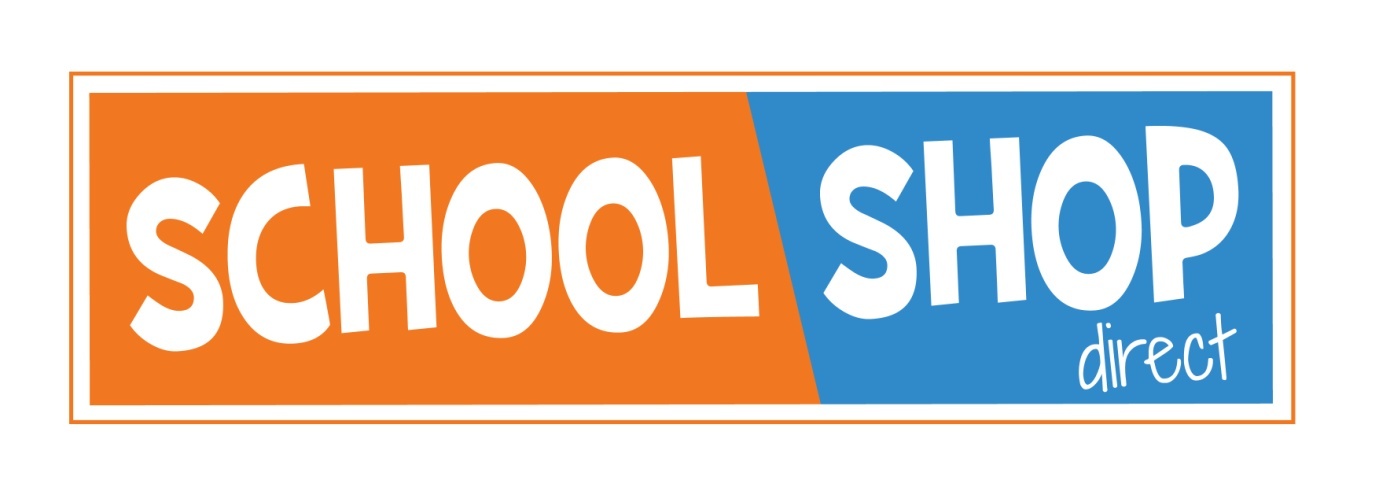                           EARLIER ORDER DISCOUNTWe are offering a 7% discount off the standard price for all Corbet School uniform.In store – the discount will be automatically applied at the tillOn line – the discount will be applied at the online checkout – Please use order code EARLYORDER22This discount applies from June 20th to July 23rd 202217-18 Sundorne Trade Park, Featherbed Lane, Shrewsbury, SY1 4NSTelephone 01743 440449  e-mail info@schoolshopdirect.co.ukwww.schoolshopdirect.co.uk